Муниципальное образование:Свободненский районКонтактное лицо:Отдел экономики администрации Свободненского районаe-mail: economic@svobregion.ru   Тел.: 8(41643)3-05-78АНО «Агентство Амурской области по привлечению инвестиций»e-mail: invest.amurobl@mail.ru Тел.: 8(4162) 772-609Сайт: http://invest.amurobl.ru/Ягодная ДолинаОтрасль: Сельское хозяйство / агротуризмИнициатор проекта: ИП Коваленко Роман АлексеевичНаименование проекта: Ягодная Долина – агротуризм и переработкаОписание проекта: Уникальный проект, включающий в себя настоящее экологическое, фермерское хозяйство, мануфактурное производство и зоны активного отдыхаю.Продукция: клубника глубокой заморозки / туристические услугиФинансирование проектаСтатус: поиск инвестораОбщая стоимость проекта: ≈ 5,0 млн. руб.Текущая стадия: Разработка ПСД, бизнес-планаХарактеристика площадкиФактическое расположение: Свободненский р-он, с. Новгородка, кадастровый номер 28:21:011808:495Площадь участка: 4 гаИнженерная инфраструктура:ЭлектроснабжениеВодоснабжение – 2 скважиныТранспортная инфраструктура:Автодорога полевая, требующая текущего и капитального ремонта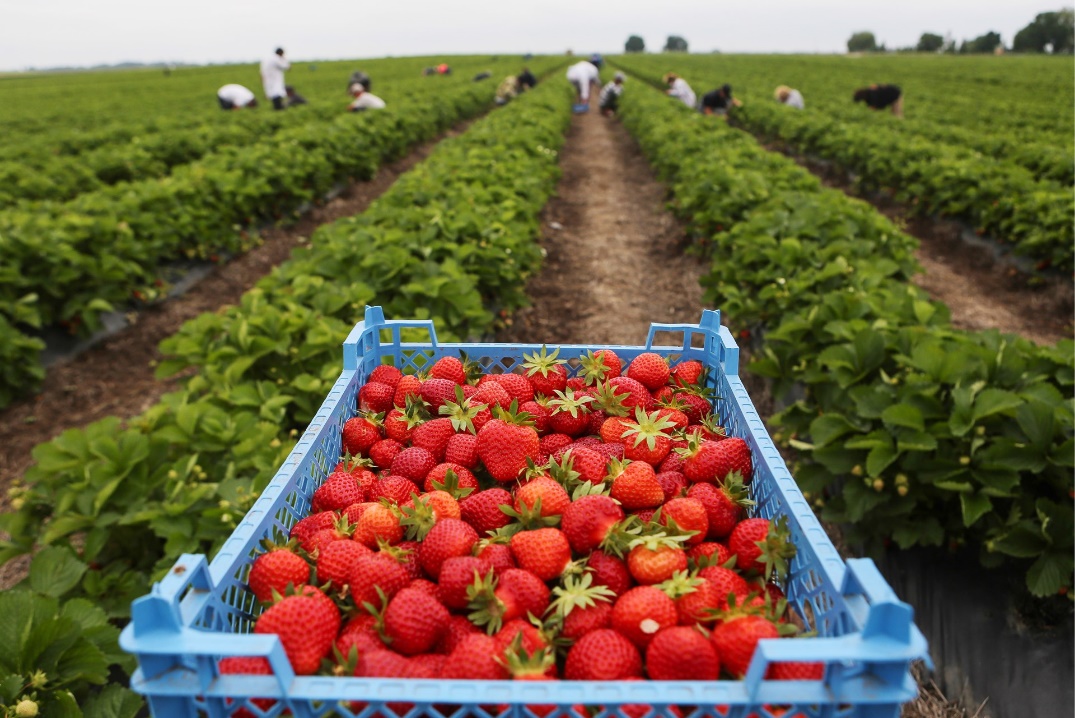 